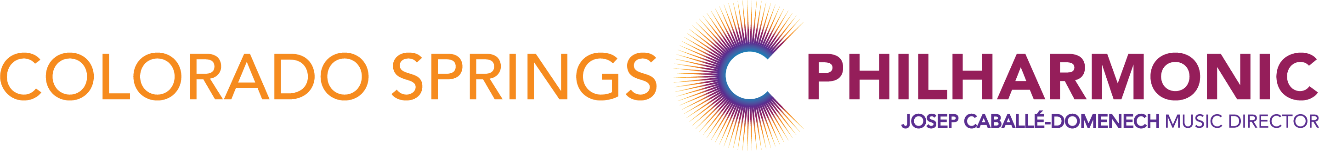 ______________________________________________________________________________________Viola Audition Repertoire – 2022SOLOS:1st movement of a standard concertoAND1 movement from a solo Bach Cello SuiteEXCERPTS:Beethoven	Symphony #5 2nd mvt.– meas. 1-10, 49-59, 98-106, 	3rd mvt – meas. 147-203Berlioz 		 Roman Carnival Overture  rehearsal 1 to 3Brahms	Symphony #4	2nd mvt – letter D (meas.64) to meas.87	3rd mvt – beginning to meas.47 and meas.125 to letter F (meas.168) and letter H (meas.282) to letter I (meas.317)Mendelssohn		Midsummernight’s Dream Scherzo – beginning to DMozart		            Symphony #351st. mvt. – meas.13-29, 59-66			4th mvt. – meas. 134-181Shostakovich		Symphony #5  1st mvt. – 2nd bar of 15 – 17, 32 – 3 after 38Strauss		Don Juan 			Beginning to letter DSight reading from standard orchestra repertoire may be required